Część 1.   WIELKANOCNE OZDOBY I NIE TYLKO   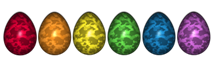 Święta Wielkanocne coraz bliżej. W tym roku ozdób niestety nie kupimy, ale można zawsze wyczarować coś samodzielnie. Oto nasze propozycje:Zajączek z papieru.https://www.youtube.com/watch?v=4jSEUTgCVfM24 pomysły na Wielkanoc ( farbowanie jajek, zajączek z pasków papieru, jak ciekawie ozdobić jajka do zjedzenia, ozdoby na stół z serwetki, doświadczenia z użyciem jajek, ciekawostki, porady, słodkie przepisy). Niektóre ciekawostki zaskoczą Was na pewno  . Doświadczenia wykonujcie z Rodzicami.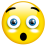 https://www.youtube.com/watch?v=8zNXezaeCRgBaranki, jajka, kurczaki, zajączki z masy solnej.https://www.youtube.com/results?sp=mAEB&search_query=wielkanocne+ozdoby+z+masy+solnejWielkanocne kolorowanki do druku (zajączki, pisanki, kurczaczki, koszyczki…)https://www.google.com/search?q=kolorowanki+wielkanocne+do+druku&oq=kolorowanki+wielkanocne&aqs=chrome.1.69i57j0l7.11568j0j8&sourceid=chrome&ie=UTF-8Miłej zabawy   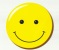 